Free Training (Approved 7 hours of core BAP Credits)Animal Control Officer Training		WHEN:		August 20, 2020 			  TIME:		8:00 a.m. – 4:30 p.m.WHERE:		Westminster Public Safety Building			9110 Yates Street			 Westminster, CO  80031Class Schedule8:00 a.m. – 8:30 a.m. - Check In/Welcome    (Scheduled Breaks after each class)8:30 a.m. – 10:00 a.m.  - Animal Management Working with Transient and Mental Health IssuesWith more of our population experiencing transient and mental health issues, calls for service are increasing. From mistreatment and neglect calls to impoundment due to owners being transported for medical/detox/M1 and arrests, new challenges are facing our departments. The Jefferson County Clinicians will be presenting ways to identify people in crisis, give strategies on communication and resources available. 10:15 a.m. – 11:45 a.m. - Basics of Animal Neglect - Basic review of tests and procedures in documenting and obtaining evidence in neglect cases. In the past year Westminster Animal management has experienced several basic neglect cases, including animals which experienced starvation and physical abuse.  We have implemented a series of tests, including a basic physical exam, blood tests and x-rays which have proven successful in gaining needed evidence.  A description of these test along with case studies will be presented. We have recently acquired an infrared camera, which we will introduce in this discussion.  Presented by Westminster Animal Management Supervisor, Kelli Jelen.11:45 a.m. – 1:00 p.m. – Lunch on Your Own1:00 p.m. – 2:30 p.m. - Plain Site and Probable Cause - A quick refresher on plain site and probable cause with the use of scenarios which are probable for us to encounter. From looking into a yard, observing items in an automobile, home or hotel room, what are you able to legally observe, impound and use as evidence. Presented by Westminster Police Sergeant Tim Read2:45 p.m. – 4:00 p.m. - Stray Animals: The Art of Getting them HomeAs Animal Control Officers, we are the first line of contact in the processing of a stray animal. We have the opportunity of getting animals home vs impounding which contributes to overcrowded shelters. We will share with you the strategies our department uses to get animals home, trace outdated microchips and locate owners. We welcome others to share their strategies/resources.  Presented by Westminster Animal Management Officer Chris Branigan Please RSVP to Kelli Jelen at kjelen@cityofwestminster.us or 303.658.4325By 8/17/2020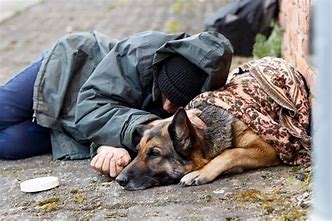 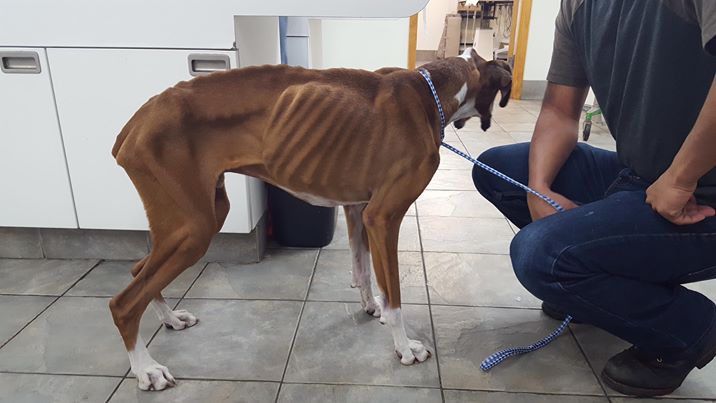 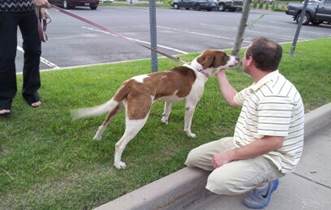 